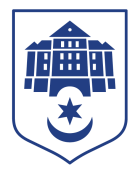 ТЕРНОПІЛЬСЬКА МІСЬКА РАДАПОСТІЙНА КОМІСІЯз питань регулювання земельних відносин та екологіїПротокол засідання комісії №14від 25.07.2023Всього членів комісії: 	(7) Роман Навроцький, Антон Горохівський, Микола Дерецький, Марія Пачковська, Ліна Прокопів, Роман Торожнюк, Денис ФаріончукПрисутні члени комісії: 	(7) Роман Навроцький, Антон Горохівський, Микола Дерецький, Марія Пачковська, Ліна Прокопів, Роман Торожнюк, Денис ФаріончукКворум є. Засідання комісії правочинне.На засідання комісії запрошені:Віктор Кібляр – начальник відділу земельних ресурсів;Юлія Чорна – начальник організаційного відділу ради управління організаційно – виконавчої роботи.Головуючий – голова комісії Роман Навроцький.Депутати міської ради Роман Навроцький, Антон Горохівський, Микола Дерецький, МаріяПачковська, Ліна Прокопів, Роман Торожнюк, Денис Фаріончук, представники виконавчих органів ради Віктор Кібляр, Юлія Чорна брали участь в засіданні постійної комісії за допомогою електронних месенджерів, які не заборонені до використання в Україні.Головуючий – голова комісії Роман Навроцький.Слухали:	 Про затвердження порядку денного засідання комісії.ВИСТУПИВ: Роман Навроцький, який запропонував сформувати порядок денний наступними питаннями:Про затвердження технічної документації із землеустрою щодо встановлення меж земельної ділянки в натурі (на місцевості) за адресою вул. Дениса Лукіяновича, 3а  ТОВ «ЕКОР ТЗ»Про затвердження проекту землеустрою щодо відведення земельної ділянки за адресою вул.Сергія Корольова ФО-П Лисобею Р.М.Результати голосування за затвердження порядку денного, враховуючи пропозицію Романа Навроцького: За -7, проти-0, утримались-0. Рішення прийнято.ВИРІШИЛИ:	Затвердити порядок денний комісії.Порядок денний засідання комісії: Слухали:	Про затвердження технічної документації із землеустрою щодо встановлення меж земельної ділянки в натурі (на місцевості) за адресою вул. Дениса Лукіяновича, 3а  ТОВ «ЕКОР ТЗ»Доповідав:	Віктор Кібляр Результати голосування за проект рішення: За -7, проти-0, утримались-0. Рішення прийнято.Вирішили:	Рішення комісії №1 додається.Слухали:	Про затвердження проекту землеустрою щодо відведення земельної ділянки за адресою вул.Сергія Корольова ФО-П Лисобею Р.М.Доповідав:	Віктор Кібляр Результати голосування за проект рішення: За -7, проти-0, утримались-0. Рішення прийнято.Вирішили:	Рішення комісії №2 додається.Голова комісії						Роман НАВРОЦЬКИЙСекретар комісії 						Роман ТОРОЖНЮК№з\пНазва проєкту рішенняПро затвердження технічної документації із землеустрою щодо встановлення меж земельної ділянки в натурі (на місцевості) за адресою вул. Дениса Лукіяновича, 3а  ТОВ «ЕКОР ТЗ»Про затвердження проекту землеустрою щодо відведення земельної ділянки за адресою вул.Сергія Корольова ФО-П Лисобею Р.М.